Een nummer bellen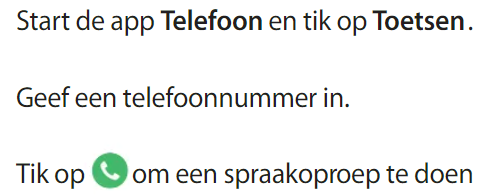 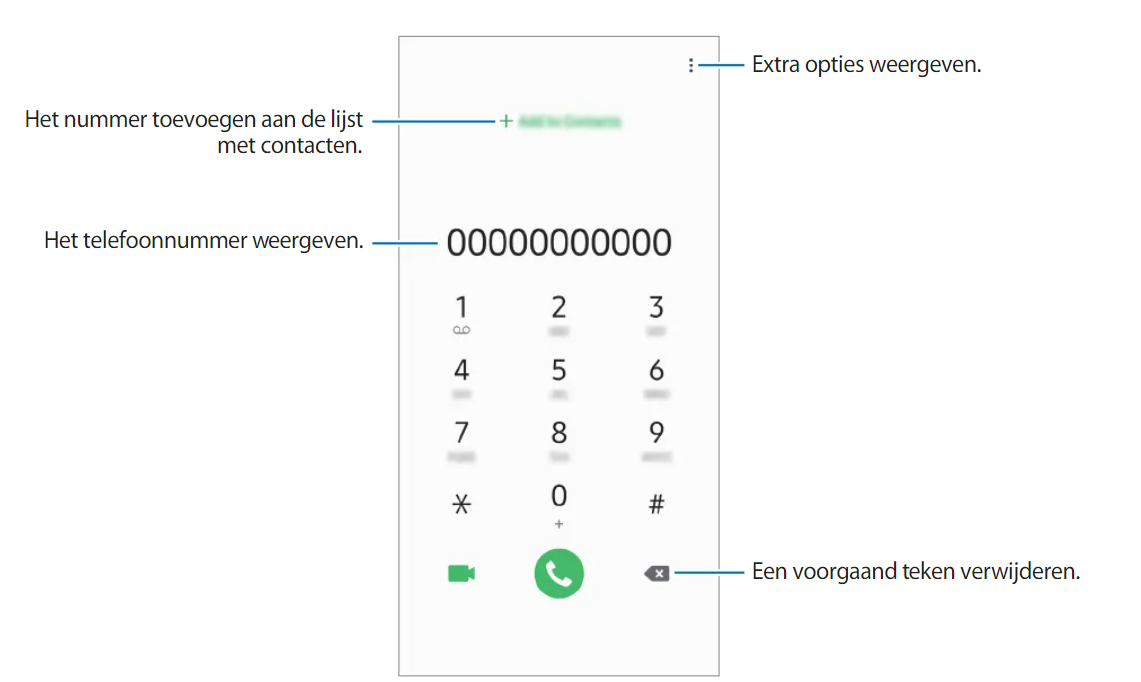 Een contactpersoon zoeken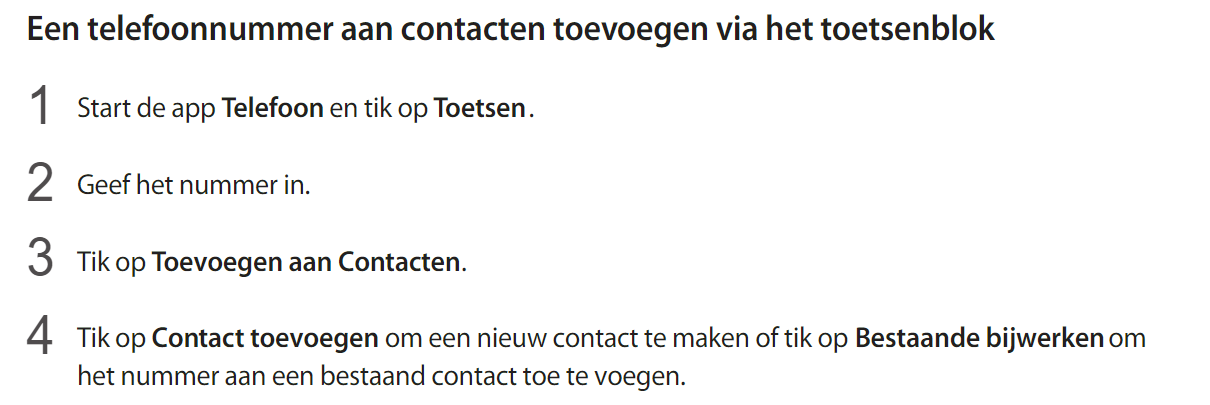 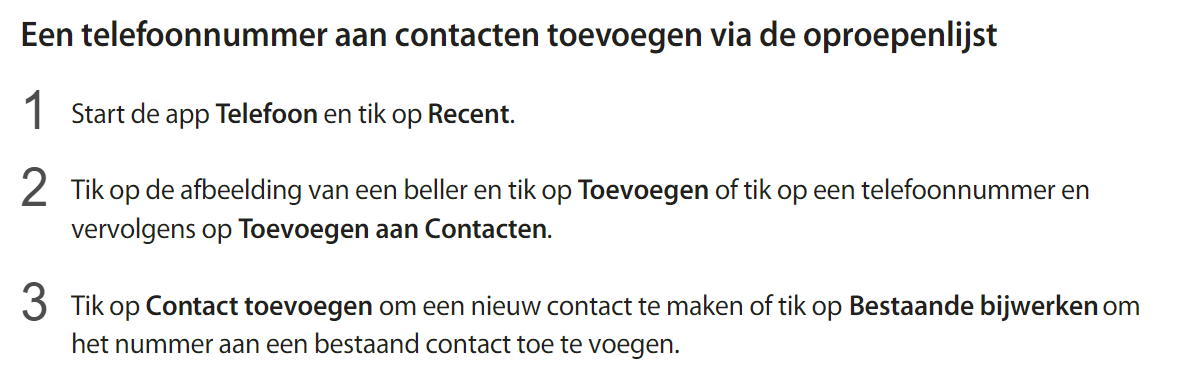 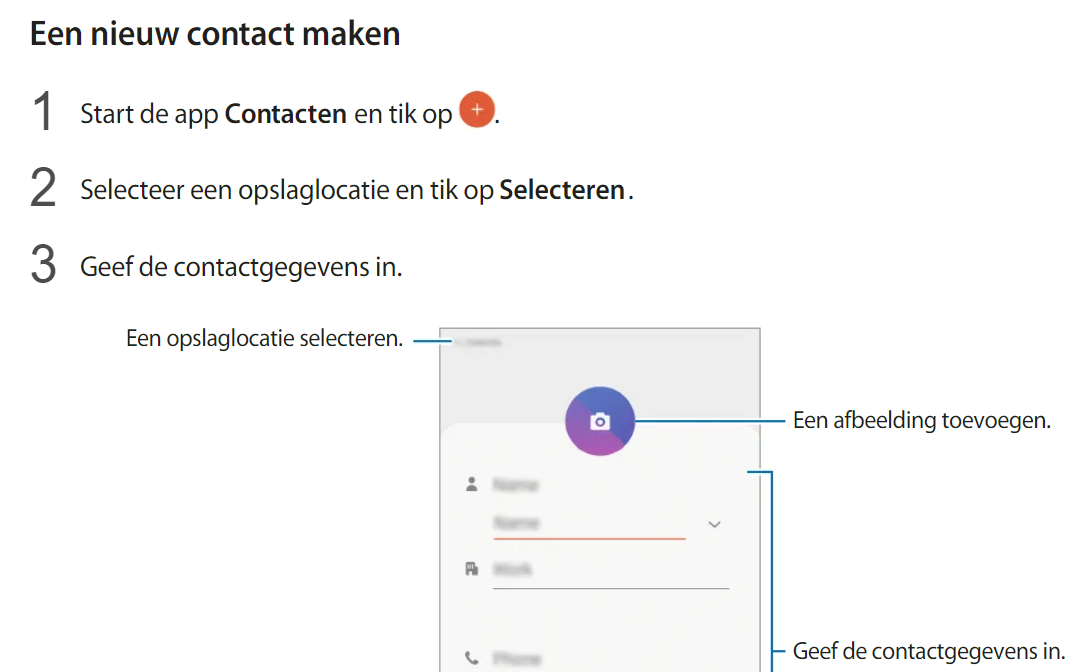 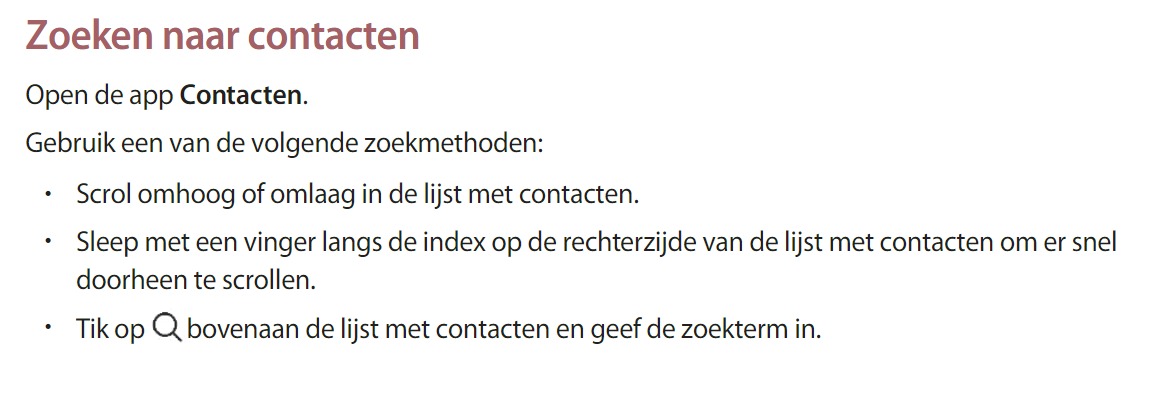 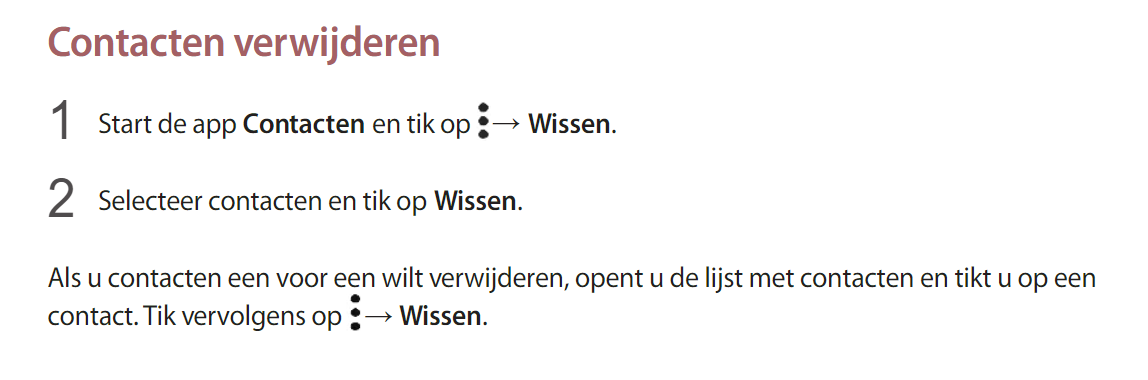 Een contactpersoon bellen : p72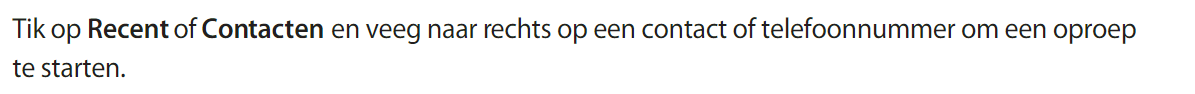 Snelkeuze : p72-73Om snel contacten te bellenOproepen ontvangen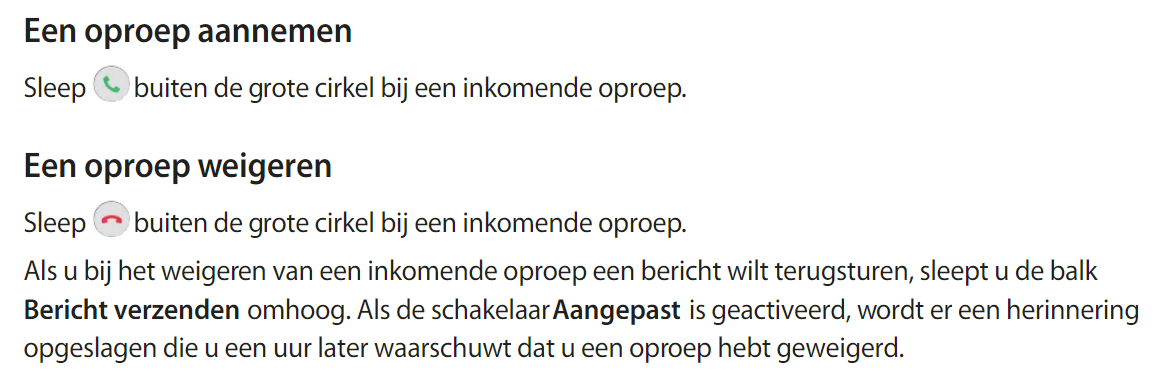 Gemiste oproep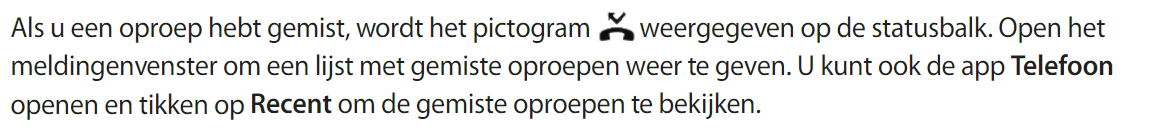 Bellen naar het buitenland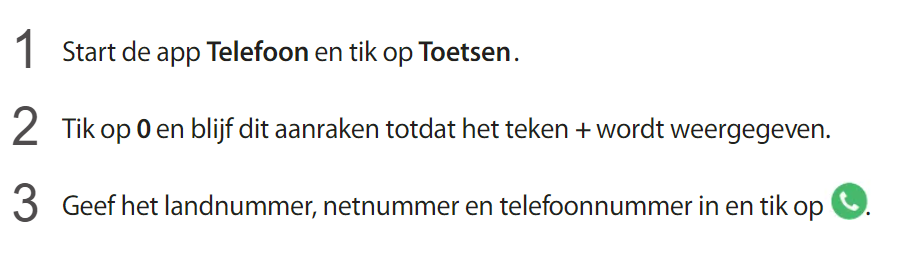 Opties tijdens bellen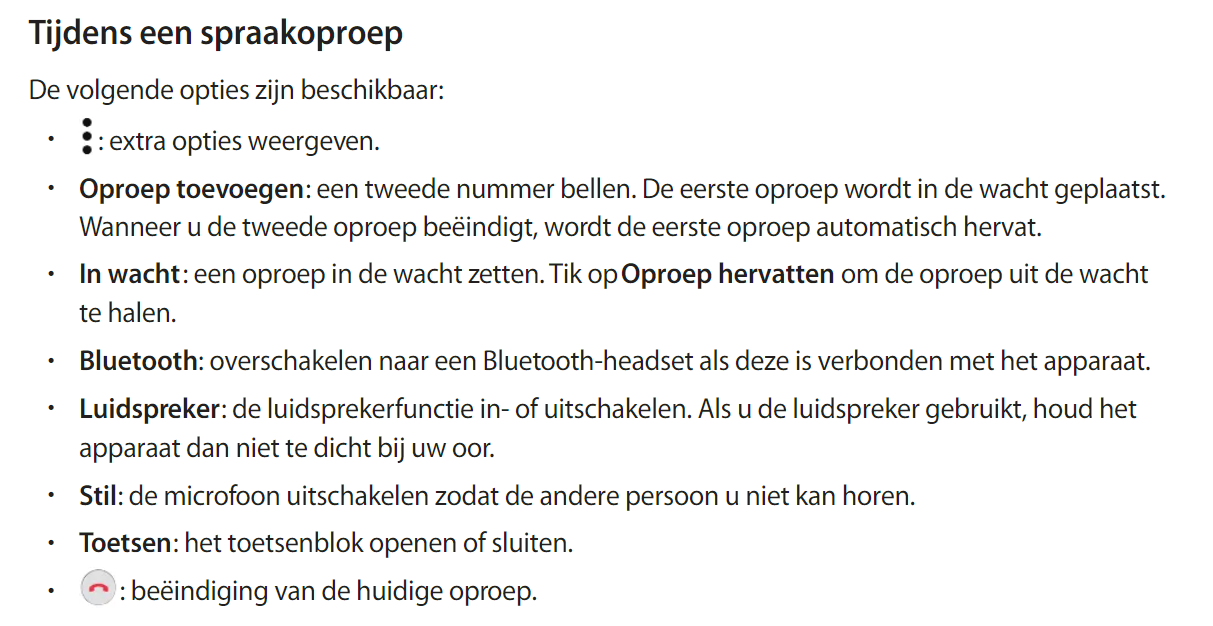 Blokkeren van nummers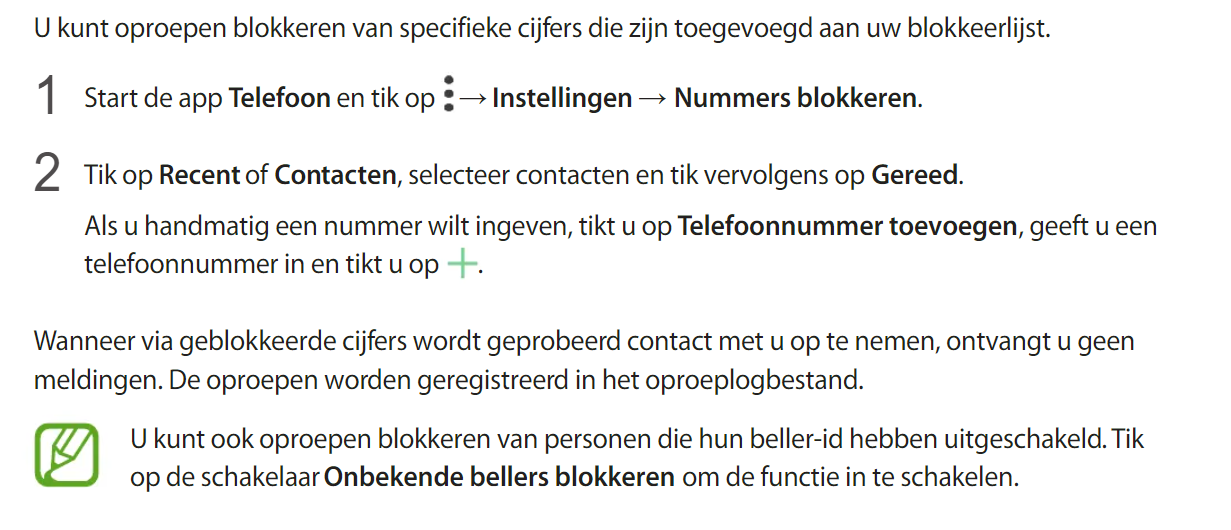 Oefeningen:Stel antwoordapparaat inVeranderen volumeVeranderen beltoonContactpersoon toevoegenVia een telefoonnummerVia de oproeplijst (gemiste oproepen/ recente oproepen)Via contactenBewerken contactpersoonDuurtijd bellen verlengenBeluisteren gemiste oproepInstellen trilfunctie bij bellen